ФАКУЛЬТЕТ Информатика и системы управленияКАФЕДРА Компьютерные системы и сети (ИУ6)НАПРАВЛЕНИЕ ПОДГОТОВКИ  09.03.01 Информатика и вычислительная техникаОТЧЁТпо лабораторной работе № 2Название: «ОСВОЕНИЕ МЕТОДИКИ ТЕПЛОВОГО РАСЧЕТА ВЫЧИСЛИТЕЛЬНОГО БЛОКА В SOLIDWORKS»Дисциплина: Конструирование и технология производства вычислительной техникиМосква, 2020Цель работыЦель занятия – закрепление знаний, полученных при изучении теоретических основ проектирования средств обеспечения тепловых режимов конструкций вычислительной техники, приобретение базовых навыков, необходимых для проведения моделирования свободной и вынужденной конвекции в средствах вычислительной техники. ЗаданиеВыполнениеОбязательные графические результаты: Картина распределения температуры в сеченииКартина распределения температуры на поверхности для горизонтального и вертикального расположения радиатораГрафики температуры на поверхности радиатора для горизонтального и вертикального расположения радиатора при свободной и вынужденной конвекции.С равнение четырех вариантов (вертикальный и горизонтальный, скорость 0м/с  и 1м/с)Вывод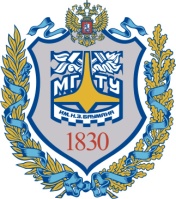 Министерство науки и высшего образования Российской ФедерацииФедеральное государственное бюджетное образовательное учреждение высшего образования«Московский государственный технический университетимени Н.Э. Баумана(национальный исследовательский университет)»(МГТУ им. Н.Э. Баумана)Студент.2020группа(Подпись, дата)(И.О. Фамилия)Преподаватель.2020А.В. Никаноров(Подпись, дата)(И.О. Фамилия)